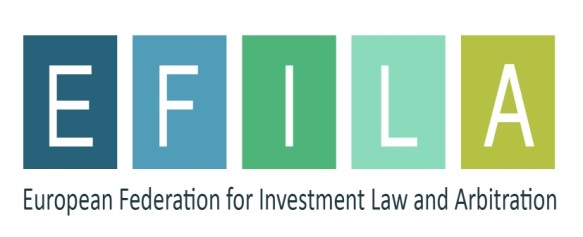 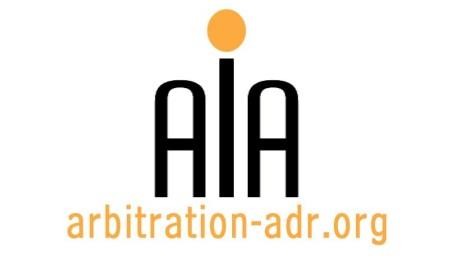 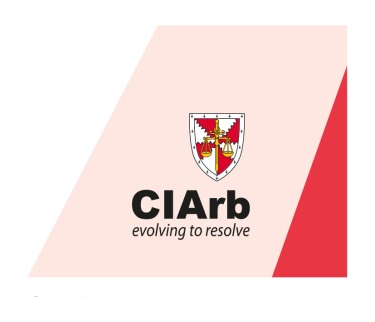 SEMINAR: UPDATES ON EU RELATED ARBITRATION(A selection of new, controversial and hot topics)ORGANIZERS: The Association for International Arbitration (AIA); The European Federation for investment Law and Arbitration (EFILA); and The Chartered Institute of Arbitrators (Ciarb)PROJECT NAME: Updates on EU related ArbitrationDESCRIPTION: This seminar aims to give a broad update on new/ controversial/ hot topics in relation to arbitration and EU related law & practices. Over the years a lot has evolved and the seminar will address evolutions in fields such as the Brussels I Bis Regulation, human rights, state aid, the arbitrability of EU competition claims, investment protection under BITs/MITs, etc.TARGET GROUPS: Attorneys specializing in dispute resolution, in-house counsel, MEP`s, a.o.DATE: 27 May 2016TIME: 14.00-18.30hLOCATION: VUB University, Pleinlaan 9, 1050 Brussels. (Room WEBER – 1st Floor)LANGUAGE: English.FEE: 200 EUR (VAT excluded) (AIA members, EFILA members and CIarb members receive a 50 % discount)(PLACES ARE LIMITED AND ARE ALLOCATED ON A FIRST COME FIRST SERVED BASIS)First  Name 	Last Name  	Occupation 	Organization 	VAT   number 	Billing address 	Telephone 	Fax 	/ 	   Signature  	  (Send this form to Philippe.billiet@billiet-co.be) [Feel free to suggest future events or become partner to future events][For other AIA events, see: www.arbitration-adr.org/activities/?p=conference&a=upcoming] [This event is supported by Billiet & Co Lawyers, Arbitrators & Mediators]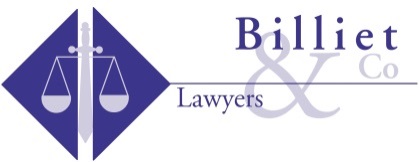 PROVISIONAL PROGRAMTime allocationPROVISIONAL PROGRAMTime allocationPROVISIONAL PROGRAMTime allocationPROVISIONAL PROGRAMTime allocationPROVISIONAL PROGRAMTime allocationPROVISIONAL PROGRAMTime allocationHost speaker: Philippe Billiet, Billiet & Co Lawyers, Arbitrators & MediatorsHost speaker: Philippe Billiet, Billiet & Co Lawyers, Arbitrators & MediatorsHost speaker: Philippe Billiet, Billiet & Co Lawyers, Arbitrators & MediatorsHost speaker: Philippe Billiet, Billiet & Co Lawyers, Arbitrators & MediatorsHost speaker: Philippe Billiet, Billiet & Co Lawyers, Arbitrators & MediatorsHost speaker: Philippe Billiet, Billiet & Co Lawyers, Arbitrators & MediatorsOPENINGSPEECHOPENINGSPEECHTopic: The reputation of arbitrationKeynote speaker: Laurence Burger, FCIArb, Chair of the European Branch
Topic: The reputation of arbitrationKeynote speaker: Laurence Burger, FCIArb, Chair of the European Branch
Topic: The reputation of arbitrationKeynote speaker: Laurence Burger, FCIArb, Chair of the European Branch
14.00 – 14.10First Panel (Moderator: Iuliana Iancu, Hanotiau & van den Berg)First Panel (Moderator: Iuliana Iancu, Hanotiau & van den Berg)First Panel (Moderator: Iuliana Iancu, Hanotiau & van den Berg)First Panel (Moderator: Iuliana Iancu, Hanotiau & van den Berg)First Panel (Moderator: Iuliana Iancu, Hanotiau & van den Berg)First Panel (Moderator: Iuliana Iancu, Hanotiau & van den Berg)2.EU state vs. investment arbitration under BITSEU state vs. investment arbitration under BITSEU state vs. investment arbitration under BITSKonstaninos AdamantopoulosK.A. Legal – Billiet & Co14.10 – 14.253.Potential Investment Arbitration Consequences of the BrexitPotential Investment Arbitration Consequences of the BrexitPotential Investment Arbitration Consequences of the Brexit Christophe Guibert De  Brouet Lalive14.25 – 14.404.CDC judgment of the Court of JusticeCDC judgment of the Court of JusticeCDC judgment of the Court of JusticeAssimakis Komninos White & Case14.40 – 14.555.The arbitrability of competition law issuesThe arbitrability of competition law issuesThe arbitrability of competition law issuesJean-Francois BellisVan Bael & Bellis14.55 – 15.106.Q&AQ&AQ&A15.10 – 15.25Coffee break: 15.25 – 16.00Coffee break: 15.25 – 16.00Coffee break: 15.25 – 16.00Coffee break: 15.25 – 16.00Coffee break: 15.25 – 16.00Coffee break: 15.25 – 16.00Second panel  (Moderator: Pietro Ortolani, Max Planck Institute for International, European and Regulatory Procedural Law)Second panel  (Moderator: Pietro Ortolani, Max Planck Institute for International, European and Regulatory Procedural Law)Second panel  (Moderator: Pietro Ortolani, Max Planck Institute for International, European and Regulatory Procedural Law)Second panel  (Moderator: Pietro Ortolani, Max Planck Institute for International, European and Regulatory Procedural Law)Second panel  (Moderator: Pietro Ortolani, Max Planck Institute for International, European and Regulatory Procedural Law)Second panel  (Moderator: Pietro Ortolani, Max Planck Institute for International, European and Regulatory Procedural Law)7.7.7.The Public Policy Exception in the New York Convention) and the risk of non- enforceability of arbitral awards for violation of EU competition law provisionsDamien GeradinEdge legal 16.00 – 16.158.8.8.TTIP:  a story of changes,  challenges and concessions -  the way to a Standing Court of ArbitrationZena ProdromouWhite & Case16.15 – 16.309.9.9.TBDRupert Schlegelmilch European Commission16.30 – 16.4510.10.10.TBD	Pieter Kuypers AKD16.45 – 17.0011.11.11.Q & A and debate17.00 – 17.15CONCLUDING REMARKSCONCLUDING REMARKSCONCLUDING REMARKS Keynote speaker: Dr. Nikos Lavranos, Secretary General, EFILA Keynote speaker: Dr. Nikos Lavranos, Secretary General, EFILA17.15 – 17.25Networking reception: 17.25 – 18.30Networking reception: 17.25 – 18.30Networking reception: 17.25 – 18.30Networking reception: 17.25 – 18.30Networking reception: 17.25 – 18.30Networking reception: 17.25 – 18.30